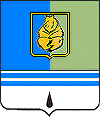 ПОСТАНОВЛЕНИЕАДМИНИСТРАЦИИ ГОРОДА КОГАЛЫМАХанты-Мансийского автономного округа – ЮгрыОт «_14_»_  августа _ 	                                                   № 1974О проведении смотра-конкурсана лучшее  содержание, использование защитных сооружений гражданской обороныи их готовности к приёму укрываемых вгороде КогалымеВ соответствии с Федеральными законами от 12.02.1998 №28-ФЗ               «О гражданской обороне», от 21.12.1994 №68-ФЗ «О защите населения и территорий от чрезвычайных ситуаций природного и техногенного характера», постановлениями Правительства Российской Федерации                     от 29.11.1999 №1309 «О порядке создания убежищ и иных объектов гражданской обороны», от 23.04.1994 №359 «Об утверждении Положения о порядке использования объектов и имущества гражданской обороны приватизированными предприятиями, учреждениями и организациями», распоряжением Губернатора Ханты-Мансийского автономного округа – Югры о 29.12.2011 №851-рг «О проведении юбилейных мероприятий, посвящённых 80-летию со дня образования гражданской обороны», в целях сохранения накопленного фонда средств коллективной защиты, улучшения содержания и эксплуатации защитных сооружений гражданской обороны города Когалыма:1. В период с 10.08 2012 по 25.09.2012 провести смотр-конкурс на лучшее содержание, использование защитных сооружений гражданской обороны (далее – ЗС ГО) и их готовности к приёму укрываемых в городе Когалыме.2. Утвердить:2.1. Состав комиссии по проведению смотра-конкурса на лучшее защитное сооружение гражданской обороны в городе Когалыме (далее - комиссия), согласно приложению 1;2.2. План проведения смотра-конкурса защитных сооружений гражданской обороны в городе Когалыме, согласно приложению 2;2.3. Положение о смотре-конкурсе на лучшее защитное сооружение в городе Когалыме, согласно приложению 3;3. Рекомендовать руководителям организаций, независимо от их организационно-правовой формы, имеющих на своей территории защитные сооружения гражданской обороны, подготовить документацию согласно Приказу Министерства Российской Федерации по делам гражданской обороны, чрезвычайным ситуациям и ликвидации последствий стихийных бедствий  от
15.12.2002 №583 «Об утверждении и введении в действие правил эксплуатации защитных сооружений гражданской обороны» и обеспечить беспрепятственный доступ в защитные сооружения гражданской обороны комиссии. 4. Отделу по делам гражданской обороны и чрезвычайным ситуациям Администрации города Когалыма (В.М.Пантелеев) результаты смотра-конкурса представить в Главное управление Министерства Российской Федерации по делам гражданской обороны, чрезвычайным ситуациям и ликвидации последствий стихийных бедствий по Ханты-Мансийскому автономному округу – Югре до 31.09.2012. 5. Опубликовать настоящее постановление и приложения к нему в газете «Когалымский вестник» и разместить на официальном сайте Администрации города Когалыма в сети Интернет (www.admkogalym.ru).6. Контроль за выполнением постановления возложить на заместителя Главы города Когалыма С.В.Подивилова.Глава города Когалыма					С.Ф.КакоткинСогласовано:зам. Главы г.Когалыма			С.В.Подивиловзам. Главы г.Когалыма			Т.В.Новоселованачальник ЮУ					И.А.Леонтьеваначальник ОпоД ГОиЧС			В.М.Пантелеевспец.-эксперт ОАиГ				Н.Н.Авренюкдиректор МКУ «УКС г.Когалыма»		Е.Ю.Гаврилюкзам. начальника УЖКХ			Г.А.БайдавлетовПодготовлено:гл. спец. ОпоД ГОиЧС			Е.В.КарбовничаяРазослать: Прокуратура города, ГО и ЧС,  УЖКХ, Роспотребнадзор в г. Когалыме, УКС, ТПП «Когалымнефтегаз», филиал Сургутского УМН ОАО «Сибнефтепровод» (г. Сургут, ул. Кукуевицкого,14), КЭС «Тюменьэнерго».Приложение 1к постановлению Администрациигорода Когалымаот 14.08.2012 №1974СОСТАВкомиссии по проведению смотра-конкурса на лучшее защитное сооружение гражданской обороны в городе Когалыме _________________Приложение 2к постановлению Администрации города Когалымаот 14.08.2012 №1974ПЛАН проведения смотра-конкурса защитных сооружений гражданской обороны в городе Когалыме____________________Приложение 3к постановлению Администрациигорода Когалымаот 14.08.2012 №1974ПОЛОЖЕНИЕ о смотре-конкурсе на лучшее защитное сооружение в городе Когалыме1. Цели и задачи проведения смотра-конкурсаСмотр-конкурс защитных сооружений гражданской обороны в городе Когалыме  проводится с целью:- улучшения содержания и эксплуатации защитных сооружений, поддержания их в постоянной готовности к приёму укрываемого населения;- повышение эффективности использования ЗС ГО в хозяйственных целях;- распространение опыта содержания, эксплуатации и использования,  лучших защитных сооружений гражданской обороны.2. Руководство подготовкой и проведениемОбщее руководство смотром-конкурсом, контроль за их проведением осуществляется комиссией по проведению смотра-конкурса.Объектовые комиссии возглавляют руководители объектов или их заместители.Наилучшее состояние и использование защитного сооружения гражданской обороны оценивается в 3000 баллов. При наличии недостатков из максимального количества баллов (3000) вычитается общая сумма баллов, снижающих оценку защитного сооружения гражданской обороны согласно таблице оценок.Лучшими на смотре-конкурсе считаются защитные сооружения гражданской обороны, имеющие наибольшее количество баллов.Таблица оценок состояния защитных сооружений гражданской обороны при проведении смотра-конкурсаПо результатам проверки защитного сооружения составляется протокол проверки состояния защитного сооружения представленного на смотр-конкурс.______________________С.В.Подивилов-заместитель Главы города Когалыма, председатель комиссии;В.М.ПантелеевЧлены комиссии:-начальник отдела по делам гражданской обороны и чрезвычайным ситуациям Администрации города Когалыма, заместитель председателя комиссииП.Д.Супонев-начальник Территориального отдела Управления Федеральной службы по надзору в сфере защиты прав потребителей и благополучия человека по Ханты-Мансийскому автономному округу - Югре в городе Когалыме (по согласованию);Е.Ю. Гаврилюк-директор муниципального казённого учреждения «Управление капитального строительства  города Когалыма» (по согласованию);Н.Н.Авренюк-специалист-эксперт отдела архитектуры и градостроительства Администрации города Когалыма;Л.К.Чернявская-начальник отдела технического контроля и планирования управления жилищно-коммунального хозяйства Администрации города Когалыма;Е.В.Карбовничая-главный специалист отдела по делам гражданской обороны и чрезвычайным ситуациям Администрации города Когалыма№п/пЭтапы проведения смотра-конкурсаПроводимые мероприятияКто проводитПриме-чание1.I этап –до 13 августа текущего года(подготовительный)Издание нормативного документа о назначении комиссии по проведению смотра-конкурса, объектовая комиссия проверяет состояние имеющихся ЗС ГО, готовит их к смотру-конкурсуОтдел ГО и ЧС Администрации города Когалыма,объектовые комиссии2.II этап -до 22 августатекущего годаПроведение проверок состояния ЗС ГО:- проверка всего фонда ЗС с составлением актов проверок;- выявление 2 ед. лучших ЗС ГО (по сумме баллов)Комиссия, объектовые комиссии3.III этап –до 29 августатекущего года(заключительный)Подведение итогов смотра-конкурса ЗС ГО в городе  Когалыме с составлением соответствующих актов состояния, содержания и порядка использованияЗС ГОКомиссияАдрес убежища,  организация - балансодержатель, руководитель организации,Реестровый номер, краткая характеристика убежища, противорадиационного укрытия._________________________________________________________________________Адрес убежища,  организация - балансодержатель, руководитель организации,Реестровый номер, краткая характеристика убежища, противорадиационного укрытия._________________________________________________________________________Адрес убежища,  организация - балансодержатель, руководитель организации,Реестровый номер, краткая характеристика убежища, противорадиационного укрытия._________________________________________________________________________Основные недостатки, снижающие готовностьЗС ГОКоличество баллов, снижающих оценку состояния ЗСВычтено1. При оценке герметичности ЗС ГО и состояния ограждающих конструкций и защитных устройств1. При оценке герметичности ЗС ГО и состояния ограждающих конструкций и защитных устройств1. При оценке герметичности ЗС ГО и состояния ограждающих конструкций и защитных устройствГерметичность убежища не обеспечена, величина эксплуатационного подпора меньше, чем предусмотрено проектом (в этом случае остальные показатели не проверяются, убежище выставляется для участия в конкурсе только после устранения выявленных неисправностей3000В ограждающих конструкциях  имеются проемы, не предусмотренные проектом, а также при отделке помещений использованы сгораемые материалы500Не исправны защитные и защитно-герметические ворота, двери, ставни (перекос полотна, неисправность затвора), нет уплотнительной резины, уплотнительная резина закрашена, отсутствуют клинья под двери10(за каждое устройство)Не исправны противовзрывные устройства10(за каждое устройство)Герметические клапаны не исправны, закрываются с применением инструмента20(за каждый  ГК)Отсутствует маркировка на защитных и защитно-герметических воротах, дверях и ставнях убежищ, ПРУ, на внутреннем оборудовании защитного сооружения5(за каждое наименование)Отсутствуют (или неисправны) противопыльные фильтры10(за каждое наименование)Планово-предупредительный ремонт сооружения не проводится502. При оценке состояния инженерно-технического обслуживания2. При оценке состояния инженерно-технического обслуживания2. При оценке состояния инженерно-технического обслуживанияСостояние фильтров – поглотителей, фильтровентиляционного оборудования не соответствует требованиям приказа МЧС РФ от 15.12.2002 №583 «Об утверждении введении в действие Правил эксплуатации защитных сооружений гражданской обороны»60(за каждый фильтр)Отсутствуют отдельные виды оборудования систем жизнеобеспечения согласно паспорта ЗС ГО60(за каждый агрегат)Воздуховоды, трубы имеют коррозию, их окраска не соответствует установленному цвету15Состояние электрической проводки не соответствует Правилам устройств электроустановок200Неисправны вентили, задвижки, краны, насосы, трубопроводы и магистрали систем водоснабжения и канализации10(за каждое наименование)Неисправно оборудование санитарных узлов20 (за каждый прибор)Дизельная электростанция находится в нерабочем состоянии200Отсутствуют (или разряжены) аккумуляторные батареи150Отсутствуют первичные средства пожаротушения (ручные огнетушители, песок и др.) в количествах, предусмотренных соответствующими типовыми правилами пожарной безопасности20(за каждое наименование)В сооружении отсутствуют (или неисправны) измерительные приборы (тягонапорометр, психрометр, термометр и др)20(за каждый прибор)В сооружении отсутствует телефонная связь с пунктом управления предприятия50Не устранены нарушения по ранее выданным предписаниям в соответствии с приказом МЧС России от 16.02.2009 №66 «Об утверждении Административного регламента Министерства Российской Федерации по делам гражданской обороны, чрезвычайным ситуациям и ликвидации последствий стихийных бедствий по исполнению государственной функции по надзору за выполнением федеральными органами исполнительной власти. органами исполнительной власти субъектов Российской Федерации, а также должностными лицами и гражданами установленных требований в области гражданской обороны»250(за каждое предписание)3. При оценке технической и эксплуатационной документации3. При оценке технической и эксплуатационной документации3. При оценке технической и эксплуатационной документацииВ защитном сооружении отсутствуют:паспорт ЗС ГО с обязательным приложением заверенных копий поэтажного плана и экспликации помещений;50документация ЗС ГО согласно требованиям приказа МЧС РФ от 15.12.2002 №583 «Об утверждении введении в действие Правил эксплуатации защитных сооружений гражданской обороны»10(за каждый документ)4. При оценке готовности личного состава формирований обслуживания ЗС ГО4. При оценке готовности личного состава формирований обслуживания ЗС ГО4. При оценке готовности личного состава формирований обслуживания ЗС ГОФормирования по обслуживанию ЗС ГО созданы с нарушением требований  «Порядка создания внештатных аварийно-спасательных формирований», утверждённых приказом МЧС России от 23.12.2005 №999100Недостаточная оснащённость инструментом, средствами индивидуальной защиты, радиационной и химической разведки обслуживающего персонала (групп и звеньев по обслуживанию ЗС ГО)505. При оценке готовности к заполнению ЗС ГО укрываемыми5. При оценке готовности к заполнению ЗС ГО укрываемыми5. При оценке готовности к заполнению ЗС ГО укрываемымиПодходы к ЗС ГО не расчищены, входы загромождены100Ключи хранятся с нарушением требований приказа МЧС РФ от 15.12.2002 №583 «Об утверждении введении в действие Правил эксплуатации ЗС ГО»506. При оценке рациональности использования ЗС ГО для нужд народного хозяйства и обслуживания населения6. При оценке рациональности использования ЗС ГО для нужд народного хозяйства и обслуживания населения6. При оценке рациональности использования ЗС ГО для нужд народного хозяйства и обслуживания населенияНе выполняются все требования, обеспечивающие выполнение плана перевода в установленные сроки ЗС ГО на режим убежища (ПРУ)100